ForgivenessChristians believe God forgives people who are sorry for bad things they have done.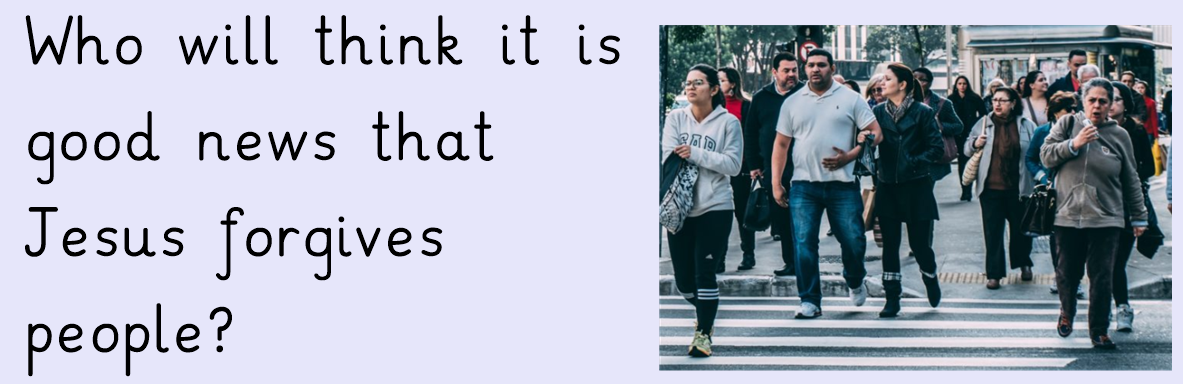 A prayer some Christians say when they are sorry for something they have done. 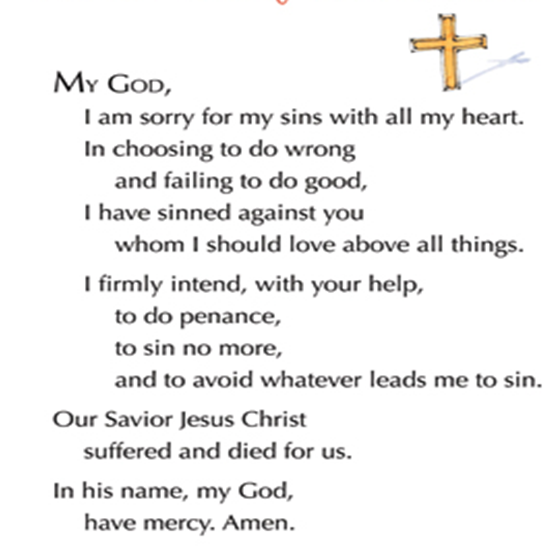 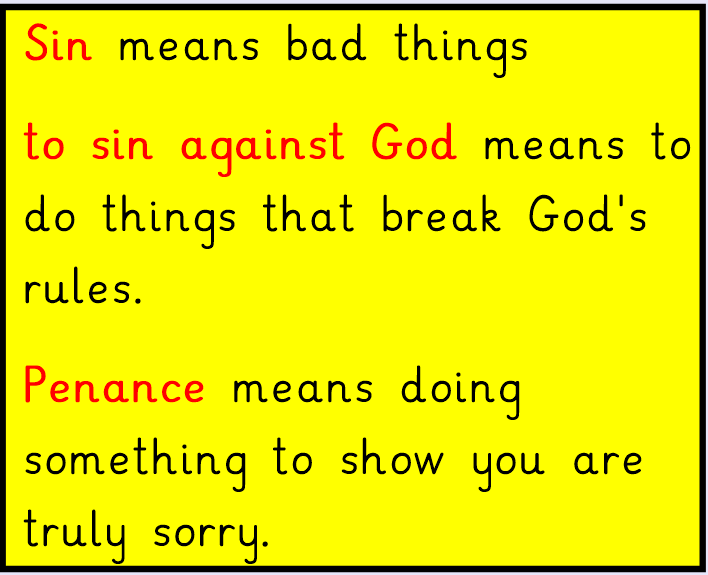 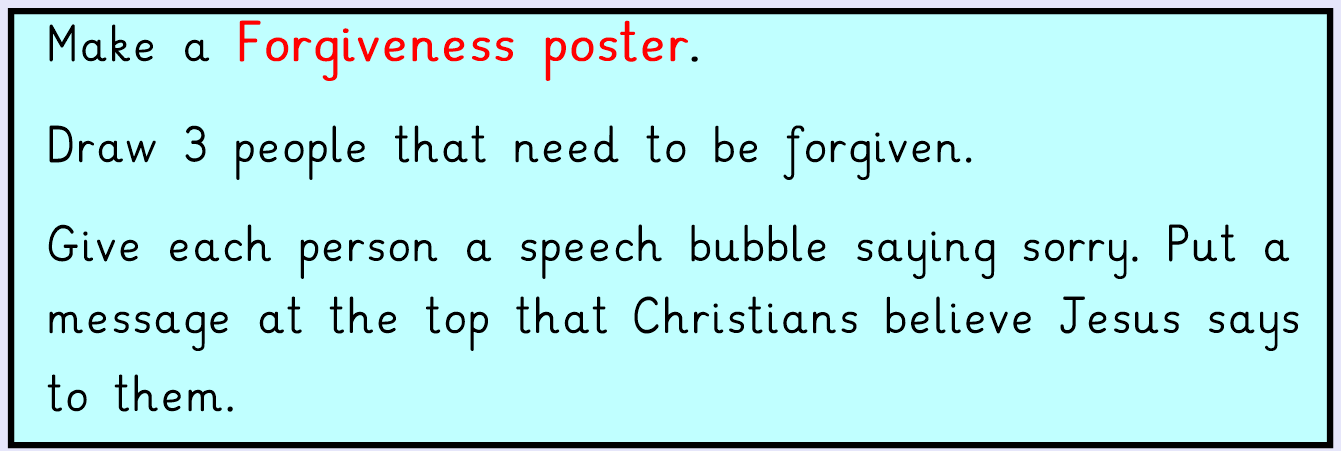 